KMUJ- KHYBER MEDICAL  UNIVERSITY JOURNALAUTHORS DECLARATION We, the undersigned co-authors of the article “Possible Self Plagiarism and Redundancy - A need to redefine journal policies in this digital age of Cloud storage and File sharing sites” Submitted for publication in KMUJ-KHYBER MEDICAL UNIVERSITY JOUNAL PAKISTAN, have contributed significantly to and share in the responsibility for above.The undersigned stipulate that the material submitted to KMJ is new, original and has not been submitted to another publication for concurrent consideration.Upon acceptance by KMUJ, all copyright ownership for the article is transferred to KMUJ.It is attested that all human and/or animal studies undertaken as a part of the research are in compliance with regulation of our institution(s) and with generally accepted guidelines governing such work.It is hereby submitted that the manuscript has been seen and approved by all authors.If there has been any prior publication of any part of the work, this should be acknowledgement and appropriate written permission included.Role of the funding source: ( details of any funding sources and their role, if any, in the writing of the manuscript or the decision to submit it for publication)……NoIf Yes, give details of funding source and its role in manuscript writing-------------------NAME OF AUTHOR Hassam Zulfiqar                                                   7/6/17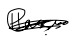 AUTHOURSHIP ROLE  Conceptualized, wrote and revised the manuscript